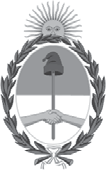 República Argentina - Poder Ejecutivo Nacional2016 - Año del Bicentenario de la Declaración de la Independencia NacionalAnexo DisposicionNúmero:DI-2016-01712506-APN-ONC#MMBuenos Aires,Martes 27 de Septiembre de 2016Referencia: EX-2016-001362545-APN-ONC#MM - PLIEGO UNICOANEXO IPLIEGO ÚNICO DE BASES Y CONDICIONES GENERALES DEL RÉGIMEN DE CONTRATACIONES DE LA ADMINISTRACIÓN NACIONALARTÍCULO 1º.- RÉGIMEN JURÍDICO DE LOS CONTRATOS. Los contratos comprendidos en el reglamento aprobado por el Decreto Nº 1030/16 se regirán en cuanto a  su  preparación,  adjudicación,  efectos y extinción por el Decreto Delegado Nº 1.023/01 y sus modificatorios y complementarios, por el citado reglamento y por las disposiciones que se dicten en consecuencia, por los pliegos de bases y condiciones, por el contrato, convenio, orden de compra o venta según corresponda, sin perjuicio de la aplicación directa de las normas del Título III de la Ley Nº 19.549 y sus modificaciones en cuanto fuere pertinente.Supletoriamente se aplicarán las restantes normas de derecho administrativo  y, en su defecto, se aplicarán las normas de derecho privado por analogía.ARTÍCULO 2º.- ORDEN DE PRELACIÓN. Todos los documentos que rijan el llamado, así como los que integren el contrato serán considerados como recíprocamente explicativos. En caso de existir discrepancias se seguirá el siguiente orden de prelación:Decreto Delegado N° 1.023/01 y sus modificatorios y complementarios.Las disposiciones del reglamento aprobado por el Decreto Nº 1030/16.Las normas que se dicten en consecuencia del citado reglamento.El manual de procedimiento del Régimen de Contrataciones de la Administración Nacional que dicte la OFICINA NACIONAL DE CONTRATACIONES o las normas que dicte dicha Oficina Nacional en su carácter de órgano rector.El Pliego Único de Bases y Condiciones Generales.El pliego de bases y condiciones particulares aplicable.La oferta.Las muestras que se hubieran acompañado.La adjudicación.La orden de compra, de venta o el contrato, en su caso.ARTÍCULO 3º.- CÓMPUTO DE PLAZOS. Todos los plazos establecidos en el presente pliego se computarán en días hábiles administrativos, salvo que en el mismo se disponga expresamente lo contrario.ARTÍCULO 4°.- VISTA DE LAS ACTUACIONES. Toda persona que acredite algún interés podrá tomar vista del expediente por el que tramite el procedimiento de selección, con excepción de la documentación amparada por normas de confidencialidad o la declarada reservada o secreta por autoridad competente.No se concederá vista de las actuaciones, durante la etapa de evaluación de las ofertas, que se  extiende  desde el momento en que el expediente es remitido a la Comisión Evaluadora hasta la notificación del dictamen de evaluación.ARTÍCULO 5°.- RECURSOS. Los recursos que se deduzcan contra los actos administrativos que se dicten en los procedimientos de selección se regirán por lo dispuesto en la Ley Nº 19.549, sus modificaciones y normas reglamentarias.ARTÍCULO 6º.- NOTIFICACIONES. Todas las notificaciones entre la jurisdicción o entidad contratante y los interesados, oferentes, adjudicatarios o cocontratantes, se realizarán válidamente por cualquiera de los siguientes medios, indistintamente:por acceso directo de la parte interesada, su apoderado o representante legal al expediente,por presentación espontánea de la parte interesada, su apoderado o representante legal, de la que resulten estar en conocimiento del acto respectivo,por cédula, que se diligenciará en forma similar a la dispuesta por el artículo 138 del Código Procesal Civil y Comercial de la Nación,por carta documento,por otros medios habilitados por las empresas que brinden el servicio de correo postal,por correo electrónico,mediante la difusión en el sitio de internet de la OFICINA NACIONAL DE CONTRATACIONES, si se dejara constancia de ello en los pliegos de bases y condiciones particulares.mediante la difusión en el sitio de internet del sistema electrónico de contrataciones de la Administración Nacional que habilite la OFICINA NACIONAL DE CONTRATACIONES.ARTÍCULO 7º.- VISTA Y RETIRO DE PLIEGOS. Cualquier persona podrá tomar vista del Pliego Único de Bases y Condiciones Generales y de los pliegos de bases y condiciones particulares, en la jurisdicción o entidad contratante, en el sitio de internet de la OFICINA NACIONAL DE CONTRATACIONES o en el sitio del sistema electrónico de contrataciones. Asimismo podrán retirarlos o comprarlos en la jurisdicción o entidad contratante o bien descargarlos de internet.En el caso en que el pliego tuviera costo la suma abonada no será devuelta bajo ningún concepto.En oportunidad de retirar, comprar o descargar los pliegos, deberán suministrar obligatoriamente su nombre o razón social, domicilio, y dirección de correo electrónico en los que serán válidas las comunicaciones que deban cursarse hasta el día de apertura de las ofertas.No será requisito para presentar ofertas, ni para la admisibilidad de las mismas, ni para contratar, haber retirado o comprado pliegos en el organismo contratante o haberlos descargado del sitio de internet, no obstante quienes no los hubiesen retirado, comprado o descargado, no podrán alegar el desconocimiento de las actuaciones que se hubieren producido hasta el día de la apertura de las ofertas, quedando bajo su responsabilidad llevar adelante las gestiones necesarias para tomar conocimiento de aquellas.ARTÍCULO 8º.- CONSULTAS AL PLIEGO DE BASES Y CONDICIONES PARTICULARES. Lasconsultas al pliego de bases y condiciones particulares deberán efectuarse por escrito en la jurisdicción o entidad contratante, o en el lugar que se indique en el citado pliego o en la dirección institucional de correo electrónico del organismo contratante difundida en el pertinente llamado.En oportunidad de realizar una consulta al pliego, los consultantes que no lo hubieran hecho con  anterioridad, deberán suministrar obligatoriamente su nombre o razón social, domicilio y  dirección  de correo electrónico en los que serán válidas las comunicaciones  que  deban cursarse hasta el día de apertura de las ofertas.No se aceptarán consultas telefónicas y no serán contestadas aquéllas que se presenten fuera de término.Deberán ser efectuadas hasta TRES (3) días antes de  la fecha fijada para la apertura como mínimo, salvo  que el pliego de bases y condiciones particulares estableciera un plazo distinto, en el caso de los procedimientos de licitación o concurso público o privado y subasta pública. En los procedimientos de selección por compulsa abreviada o adjudicación simple, la jurisdicción o entidad contratante deberá establecer en el pliego de bases y condiciones particulares el plazo hasta el cual podrán realizarse las consultas atendiendo al plazo de antelación establecido en el procedimiento en particular para  la  presentación de las ofertas o pedidos de cotización.ARTÍCULO 9º.- PRESENTACIÓN DE LAS OFERTAS. Las ofertas se deberán presentar  en el lugar y hasta el día y hora que determine la jurisdicción o entidad contratante en la convocatoria.ARTÍCULO 10.- EFECTOS DE LA PRESENTACIÓN DE LA OFERTA. La presentación de la oferta significará de parte del oferente el pleno conocimiento y aceptación de las normas y cláusulas que rijan el procedimiento de selección al que se presente, por lo que no será necesaria la presentación de los pliegos firmados junto con la oferta.ARTÍCULO 11.- INMODIFICABILIDAD DE LA OFERTA. La posibilidad de  modificar  la  oferta precluirá con el vencimiento del plazo para presentarla, sin que sea admisible  alteración  alguna en la  esencia de las propuestas después de esa circunstancia.Si en forma  previa al vencimiento  del plazo para presentar ofertas, un oferente quisiera corregir, completar o reemplazar una oferta ya presentada en un mismo procedimiento de selección, se considerará como válida la última propuesta presentada en  término. Si  no se  pudiera determinar cuál es la última oferta presentada en término, deberán desestimarse todas las presentadas por ese oferente.ARTÍCULO 12.- PLAZO DE MANTENIMIENTO DE LA OFERTA. Los oferentes deberán mantener las ofertas por el término de SESENTA (60) días corridos contados a partir de la fecha del acto de apertura,  salvo que en el respectivo pliego de  bases  y condiciones particulares  se fijara un plazo diferente. El plazo de SESENTA (60) días antes aludido o el que se establezca en el pertinente pliego particular se renovará en forma automática por un lapso igual al inicial o por el que se fije en el respectivo pliego particular, y así sucesivamente, salvo que el oferente manifestara en forma expresa su voluntad de no renovar el plazo de mantenimiento con una antelación mínima de DIEZ (10) días corridos al vencimiento de cada plazo.La prórroga automática del plazo de mantenimiento de oferta no podrá exceder de UN (1) año contado a partir de la fecha del acto de apertura.El oferente podrá manifestar en su oferta que no renueva el plazo de mantenimiento al segundo período oque la mantiene por una determinada cantidad de períodos, y en ese caso, la jurisdicción o entidad contratante la tendrá por retirada a la finalización del período indicado.Si el oferente, en la nota por la cual manifestara que no mantendrá su oferta,  indicara expresamente desde qué fecha retira la oferta, la Administración la tendrá por retirada en la fecha por  él  expresada. Si  no indicara fecha, se considerará que retira la oferta a partir de la fecha de vencimiento del plazo de mantenimiento de la oferta en curso.El oferente que manifestara que no mantendrá su oferta quedará excluido del procedimiento de selección a partir de la fecha indicada en el párrafo anterior.Si el oferente manifestara su negativa a prorrogar el mantenimiento de su oferta dentro del plazo fijado a tal efecto, quedará excluido del procedimiento de selección, sin pérdida de la garantía de mantenimiento de la oferta. Si por el contrario, el oferente manifestara su voluntad de  no mantener  su oferta fuera del plazo fijado para realizar tal manifestación o retirara su oferta sin cumplir con los plazos de mantenimiento, corresponderá excluirlo del procedimiento y ejecutar la garantía de mantenimiento de la oferta.Con posterioridad a la notificación del acto de adjudicación, el plazo de mantenimiento de oferta  se  renovará por DIEZ (10) días hábiles. Vencido éste plazo sin que se hubiese notificado la orden de compra o venta por causas no imputables al adjudicatario, éste podrá desistir de su oferta sin que le sea aplicable ningún tipo de penalidad ni sanción.ARTÍCULO 13.- REQUISITOS DE LAS OFERTAS. Las ofertas deberán cumplir con los siguientes requisitos:Deberán ser redactadas en idioma nacional.El original deberá estar firmado, en todas y cada una de sus hojas, por el oferente o su representante  legal.Las testaduras, enmiendas, raspaduras o interlíneas, si las hubiere, deberán estar  debidamente salvadas por el firmante de la oferta.Los sobres, cajas o paquetes que las contengan se deberán presentar perfectamente cerrados y consignarán en su cubierta la identificación del procedimiento de selección a  que corresponden, precisándose el lugar, día y hora límite para la presentación de las ofertas y el lugar, día y hora del acto de apertura.Deberán consignar el domicilio especial para el procedimiento de selección en  el que  se presenten, el  que podrá constituirse en cualquier parte del territorio nacional o extranjero. En éste último caso, siempre que no cuente con domicilio o representación legal en el país, situación que deberá acreditarse mediante declaración jurada. De no consignarse un domicilio especial en la respectiva oferta se tendrá por domicilio especial el declarado como tal en el Sistema de Información de Proveedores (SIPRO).La cotización de conformidad con lo estipulado en los artículos siguientes del presente pliego.Deberán indicar claramente, en los casos en que se efectúen ofertas alternativas y/o variantes, cual es la oferta base y cuales las alternativas o variantes. En todos los casos deberá existir una oferta base.Asimismo, deberán ser acompañadas por:1.- La garantía de mantenimiento de la oferta o la constancia de haberla constituido, salvo los casos en que no correspondiere su presentación.En los casos en que correspondiera su presentación, la garantía de mantenimiento de oferta será del CINCOPOR CIENTO (5%) del monto total de la oferta. En el caso de cotizar con descuentos, alternativas o variantes, la garantía se calculará sobre el mayor monto propuesto. En los casos de licitaciones y concursos de etapa múltiple, o cuando se previera que las cotizaciones a recibir pudieran contemplar la gratuidad de la prestación, o bien implicar un ingreso, la garantía de mantenimiento de la oferta será establecida en un  monto fijo por la jurisdicción o entidad contratante, en el pliego de bases y condiciones particulares.2.- Las muestras, si así lo requiriera el pliego de bases y condiciones particulares.3.- Declaración jurada de oferta nacional, mediante la cual se acredite el cumplimiento de las condiciones requeridas para ser considerada como tal, de acuerdo a la normativa vigente sobre la materia, en  los casos  en que se oferten bienes de origen nacional.4.- Declaración jurada en la cual se manifieste que de  resultar adjudicatario se obliga a ocupar a personas  con discapacidad, en una proporción no inferior al CUATRO POR CIENTO (4%) de la  totalidad del personal afectado a la prestación del servicio, en los procedimientos de selección que tengan por objeto la tercerización de servicios, a los fines de  cumplir con la obligación establecida en el artículo 7° del Decreto N° 312 de fecha 2 de marzo de 2010.5.- Datos de la nota presentada ante la dependencia de la ADMINISTRACIÓN FEDERAL DE INGRESOS PÚBLICOS en  la cual se  encuentren inscriptos a los fines de solicitar el ‘Certificado Fiscal para Contratar’ o bien los datos del Certificado Fiscal para Contratar vigente. Es obligación del oferente comunicar al organismo contratante la denegatoria a la solicitud del certificado fiscal para contratar emitida por la ADMINISTRACIÓN FEDERAL DE INGRESOS PÚBLICOS dentro de los CINCO (5) días de haber tomado conocimiento de la misma.6.- La restante información y documentación requeridas en los respectivos pliegos de bases y condiciones particulares.Los oferentes extranjeros además de presentar la documentación que corresponda de la previamente señalada, deberán acompañar junto con la oferta la siguiente documentación:1.- Las personas humanas:1.1 Copia fiel del pasaporte o documento de identificación del país de origen en caso de no  poseer  pasaporte.1.2. Copia fiel del formulario de inscripción en el ente tributario del país de origen o  constancia  equivalente.2.- Las personas jurídicas:Documentación que acredite la constitución de la persona jurídica conforme a las normas que rijan la creación de dichas instituciones.Documentación que acredite la personería (mandato, acta de asamblea en el que se lo designe como representante de la entidad respectiva, etc.) del apoderado o mandatario que actúe en representación de la entidad respectiva.Copia fiel del formulario de inscripción en el ente tributario del país de origen o constancia equivalente.ARTÍCULO 14.- OFERTAS ALTERNATIVAS. Además de la  oferta  base los oferentes podrán presentar en cualquier caso ofertas alternativas en los términos del artículo 56 del reglamento aprobado por el Decreto Nº 1030/16.ARTÍCULO 15.- OFERTAS VARIANTES. Además de la oferta base, los oferentes podrán presentarofertas variantes sólo cuando los pliegos de bases y condiciones particulares lo acepten expresamente en los términos del artículo 57 del reglamento aprobado por el Decreto Nº 1030/16.ARTÍCULO 16.- COTIZACIÓN. La cotización deberá contener:1. Precio unitario y cierto, en números, con referencia a la unidad de medida establecida en el pliego de  bases y condiciones particulares, el precio total del renglón, en números, las cantidades ofrecidas y el total general de la cotización,  expresado en letras y números, determinados en la moneda de cotización fijada en el pliego de bases y condiciones particulares.2.- El precio cotizado será el precio final que deba pagar la jurisdicción o entidad contratante por todo concepto.3.- El proponente podrá cotizar por uno, varios o todos los renglones.Después de haber cotizado por renglón, podrá efectuar un descuento en el precio, por el total de los  renglones o por grupo de renglones, sobre la base de su adjudicación íntegra.Cuando se trate de procedimientos bajo la modalidad llave en mano o en el pliego de bases y condiciones particulares se hubiere establecido que la adjudicación se efectuará por grupo de renglones, deberán cotizar todos los renglones que integren el pliego de bases y condiciones particulares o el grupo de renglones respectivamente.4.- Salvo que en el pliego de bases y condiciones particulares se dispusiera lo contrario, las micro, pequeñas  y medianas empresas y los oferentes que cumplan con los criterios de sustentabilidad fijados en los respectivos pliegos de bases y condiciones particulares,  podrán  presentar cotización por parte del renglón, en el porcentaje que se fije en el respectivo pliego de bases y condiciones particulares que no podrá ser inferior al VEINTE POR CIENTO (20%) ni superior al  TREINTA  Y CINCO  POR CIENTO (35%) del total del renglón. Si en el pliego de bases y condiciones particulares no se fijara dicho porcentaje, se entenderá que podrán cotizar el VEINTE POR CIENTO (20%) de cada renglón.Cuando se admita la presentación de cotizaciones parciales para las micro, pequeñas y medianas empresas y para quienes cumplan con los criterios de sustentabilidad, el resto de los  interesados  podrá  cotizar diferentes precios considerando los diferentes porcentajes de adjudicación posibles, sin perjuicio de que deberán presentar la cotización pertinente por la cantidad total indicada para cada renglón.En los casos en que el porcentaje de cotización parcial permitido no arrojara una cantidad exacta y por la naturaleza de la prestación exista imposibilidad de entregar dicha cantidad, las cotizaciones deberán ser efectuadas por la cantidad exacta en más o en menos más cercana a la cantidad que resulte de aplicar el porcentaje dispuesto en el pliego de bases y condiciones particulares.En los casos donde no se permita la presentación de cotizaciones parciales, todos los oferentes deberán únicamente cotizar por la cantidad total indicada para cada renglón.ARTÍCULO 17.- MONEDA DE COTIZACIÓN. La moneda de cotización de la oferta se fijará en el respectivo pliego de bases y condiciones particulares y en principio  será  moneda  nacional. En  aquellos casos en que la cotización se hiciere en moneda extranjera y el pago en moneda nacional, se calculará el monto del desembolso tomando en cuenta el tipo de cambio vendedor del BANCO DE LA NACIÓN ARGENTINA vigente al momento de liberar la orden de pago, o bien, al momento de  la acreditación bancaria correspondiente, lo que deberá determinarse en el respectivo pliego de bases y condiciones particulares.ARTÍCULO 18.- COTIZACIONES POR PRODUCTOS A IMPORTAR. Las cotizaciones por productos a importar deberán hacerse bajo las siguientes condiciones:En moneda extranjera, cuando así se hubiera previsto en las cláusulas particulares, correspondiente al  país de origen del bien ofrecido u otra usual en el momento de la importación.Los pliegos de bases y condiciones particulares deberán ajustarse a los términos comerciales de uso habitual en el comercio internacional, tal como, entre otras, las “Reglas Oficiales de la  Cámara  de  Comercio Internacional para la Interpretación de Términos Comerciales – INCOTERMS". La selección del término aplicable dependerá de las necesidades de la jurisdicción o entidad y de las características del bien objeto del contrato.De no estipularse lo contrario las cotizaciones se establecerán en condición C.I.F.En las cotizaciones en condición C.I.F., deberá indicarse la moneda de cotización de los seguros y fletes, los que deberán cotizarse como se disponga en el respectivo pliego de bases y condiciones particulares.En aquellos casos especiales en que se establezca la condición F.O.B. para las cotizaciones, el organismo o entidad contratante deberá calcular el costo de los seguros y fletes a los fines  de  realizar la comparación de las ofertas.Salvo convención en contrario, los plazos de entrega se entenderán cumplidos cuando el organismo contratante reciba los bienes en el lugar que indique el pliego de bases y condiciones particulares.Cuando se estipulare que la nacionalización  o desaduanamiento del  bien adjudicado debe estar a cargo de la jurisdicción o entidad contratante, aquélla deberá ser tramitada  y obtenida en todos los casos después de la apertura de la carta de crédito o instrumentación bancaria que corresponda.ARTÍCULO 19.- MUESTRAS. Podrá requerirse en el pliego de bases y condiciones particulares la presentación de muestras por parte del oferente indicándose el plazo para acompañar las mismas, que no deberá exceder del momento límite fijado en el llamado para la presentación de las ofertas.El oferente podrá, para mejor ilustrar su oferta, presentar muestras, pero no podrá reemplazar con éstas las especificaciones técnicas.Las muestras deberán indicar en forma visible los datos del procedimiento de selección al que correspondan y la fecha y hora de apertura de las ofertas. En el interior del sobre, caja o paquete que las contenga el oferente deberá consignar su nombre o razón social.ARTÍCULO 20.- PERSONAS HABILITADAS PARA CONTRATAR. Podrán contratar con laAdministración Nacional las personas humanas o jurídicas con capacidad para obligarse que  no  se  encuentren comprendidas en las previsiones del artículo siguiente y que se  encuentren  incorporadas al Sistema de Información de Proveedores, en oportunidad del comienzo del período de  evaluación de las ofertas. La inscripción previa no constituirá requisito exigible para presentar ofertas.ARTÍCULO 21.- PERSONAS NO HABILITADAS. No podrán contratar con la Administración Nacional:Las personas humanas o jurídicas que se encontraren sancionadas en virtud de las disposiciones previstas en los apartados 2. y 3. del inciso  b)  del artículo 29 del Decreto Delegado Nº 1023/01 y sus modificatorios y complementarios.Los agentes y funcionarios del Sector Público Nacional y las empresas en  las cuales aquéllos tuvieren una participación suficiente para formar la voluntad social, de conformidad con lo establecido en la Ley de Ética Pública, N° 25.188.Los fallidos, concursados e interdictos, mientras no sean rehabilitados.Los condenados por delitos dolosos, por un lapso igual al doble de la condena.Las personas que se encontraren procesadas por delitos contra la propiedad, o contra la Administración Pública Nacional, o contra la fe pública o por delitos comprendidos en la Convención Interamericana contra la Corrupción.Las personas humanas o jurídicas que no hubieran cumplido con sus obligaciones tributarias y previsionales, de acuerdo con lo que establezca la reglamentación.Las personas humanas o jurídicas que no hubieren cumplido en tiempo oportuno con las exigencias establecidas por el último párrafo del artículo 8° de la Ley N° 24.156.Los empleadores incluidos en el Registro Público de Empleadores con Sanciones Laborales (REPSAL) durante el tiempo que permanezcan en dicho registro.ARTÍCULO 22.- APERTURA DE LAS OFERTAS. En el lugar, día y hora determinados para celebrar el acto, se procederá a abrir las ofertas, en acto público, en presencia de funcionarios de la jurisdicción o entidad contratante y de todos aquellos que desearen presenciarlo, quienes podrán verificar la existencia, número y procedencia de los sobres, cajas o paquetes dispuestos para ser abiertos.Si el día señalado para la apertura de las ofertas deviniera inhábil, el acto tendrá lugar el día hábil siguiente, en el mismo lugar y a la misma hora.Ninguna oferta presentada en término podrá ser desestimada en el acto de apertura.  Si  hubiere  observaciones se dejará constancia en el acta de apertura para su posterior análisis por las autoridades competentes.ARTÍCULO 23.- VISTA DE LAS OFERTAS. Los interesados que así lo requieran podrán tomar vista de  los precios cotizados en las ofertas durante la apertura. Los originales de las ofertas serán exhibidos a los oferentes por el término de DOS (2) días, contados a partir del día siguiente al de la apertura. Los oferentes podrán solicitar copia a su costa.En el supuesto que exista un único oferente, se  podrá  prescindir del cumplimiento del término indicado en el párrafo anterior.ARTÍCULO 24.- ETAPA DE EVALUACIÓN DE LAS OFERTAS. Se entenderá por etapa de  evaluación  de las ofertas al período que va desde el momento en que los actuados son remitidos a la comisión evaluadora, hasta la notificación del dictamen de evaluación.La etapa de evaluación de las ofertas es confidencial, por lo cual durante esa etapa no se concederá vista de las actuaciones.ARTÍCULO 25.- CAUSALES DE DESESTIMACIÓN NO SUBSANABLES. Será desestimada la oferta, sin posibilidad de subsanación, en los siguientes supuestos:Si fuera formulada por personas humanas y/o jurídicas que no estuvieran incorporadas en el Sistema de Información de Proveedores a la fecha de comienzo del período de evaluación de las ofertas, o a la fecha    de adjudicación en los casos que no se emita el dictamen de evaluación.Si fuere formulada por personas humanas o jurídicas no habilitadas para contratar con la ADMINISTRACIÓN NACIONAL de acuerdo a lo prescripto en el artículo 28 del Decreto Delegado Nº 1.023/01 y sus modificatorios y complementarios, al momento de la apertura de las ofertas o en la etapa de evaluación de aquellas o en la adjudicación.Si el oferente fuera inelegible de conformidad con lo establecido en el artículo 68 del reglamento aprobado por Decreto Nº1030/16.Si las muestras no fueran acompañadas en el plazo fijado.Si el precio cotizado mereciera la calificación de vil o no serio.Si tuviere tachaduras, raspaduras, enmiendas o interlíneas sin salvar en las hojas que contengan la propuesta económica, la descripción del bien o servicio ofrecido, plazo de entrega, o alguna otra parte que hiciere a la esencia del contrato.Si estuviera escrita con lápiz o con un medio que permita el borrado y reescritura sin dejar rastros.Si contuviera condicionamientos.Si contuviera cláusulas en contraposición con las normas que rigen la contratación o que impidieran la exacta comparación con las demás ofertas.Cuando contuviera errores u omisiones esenciales.Si no se acompañare la garantía de mantenimiento de oferta o la constancia de haberla constituido.En los pliegos de bases y condiciones particulares no se podrán prever otras causales de desestimación no subsanables de ofertas.ARTÍCULO 26.- CAUSALES DE DESESTIMACIÓN SUBSANABLES. Cuando proceda la posibilidad de subsanar errores u omisiones se interpretará en todos los casos en el sentido de brindar a la jurisdicción o entidad contratante la posibilidad de contar con la mayor cantidad de  ofertas válidas  posibles y de evitar que, por cuestiones formales intrascendentes, se vea privada de optar por ofertas  serias  y convenientes  desde el punto de vista del precio y la calidad.La subsanación de deficiencias se posibilitará en toda cuestión relacionada con la constatación de datos o información de tipo histórico obrante en bases de datos de organismos públicos, o que no  afecten el  principio de igualdad de tratamiento para interesados y oferentes.En estos casos las Comisiones Evaluadoras, por sí o a través de la Unidad Operativa de Contrataciones deberán intimar al oferente a que subsane los errores u omisiones dentro del término de  TRES  (3) días, como mínimo, salvo que en el pliego de bases y condiciones particulares se fijara un plazo mayor.La corrección de errores u omisiones no podrá ser utilizada por el oferente para alterar la sustancia de la oferta o para mejorarla o para tomar ventaja respecto de los demás oferentes.ARTÍCULO 27.- PAUTAS PARA LA INELEGIBILIDAD. Deberá desestimarse la oferta, cuando de la información a la que se refiere el artículo 16 del Decreto Delegado Nº 1.023/01 y susmodificatorios y complementarios, o de otras fuentes, se configure, entre otros, alguno de los siguientes supuestos:Pueda presumirse que el oferente es una continuación, transformación, fusión o escisión  de otras empresas no habilitadas para contratar con la ADMINISTRACIÓN NACIONAL, de acuerdo a lo prescripto por el artículo 28 del Decreto Delegado Nº 1.023/01 y sus modificatorios y complementarios, y de las controladas o controlantes de aquellas.Se trate de integrantes de empresas no habilitadas para contratar con la ADMINISTRACIÓN NACIONAL, de acuerdo a lo prescripto por el artículo 28 del Decreto Delegado Nº 1.023/01 y sus modificatorios y complementarios.Cuando existan indicios que por su precisión y concordancia hicieran presumir que los oferentes han concertado o coordinado posturas en el procedimiento de selección. Se entenderá configurada esta causal de inelegibilidad, entre otros supuestos, en ofertas presentadas por cónyuges, convivientes o parientes deprimer grado en línea recta ya sea por naturaleza, por técnicas de reproducción humana asistida o adopción, salvo que se pruebe lo contrario.Cuando existan indicios que por su precisión y concordancia hicieran presumir que media simulación de competencia o concurrencia. Se entenderá configurada esta causal, entre otros supuestos, cuando un oferente participe en más de una oferta como integrante de un grupo, asociación o persona jurídica, o bien cuando se presente en nombre propio y como integrante de un grupo, asociación o persona jurídica.Cuando existan indicios que por su precisión y concordancia hicieran presumir que media en el caso una simulación tendiente a eludir los efectos de las causales de inhabilidad para contratar con la ADMINISTRACIÓN NACIONAL, de acuerdo a lo prescripto por el artículo 28 del Decreto Delegado Nº 1.023/01 y sus modificatorios y complementarios.Cuando se haya dictado, dentro de los TRES (3) años calendario anteriores a su presentación, alguna sanción judicial o administrativa contra el oferente, por abuso de posición dominante o dumping, cualquier forma de competencia desleal o por concertar o coordinar posturas en los procedimientos de selección.Cuando exhiban incumplimientos en anteriores contratos, de acuerdo a lo que se disponga en los respectivos pliegos de bases y condiciones particulares.Cuando se trate de personas jurídicas condenadas, con sentencia firme recaída en el extranjero, por prácticas de soborno o cohecho transnacional en los términos de la  Convención de  la ORGANIZACIÓN DE COOPERACIÓN Y DE DESARROLLO ECONÓMICOS (OCDE) para Combatir el Cohecho a Funcionarios Públicos Extranjeros en Transacciones Comerciales Internacionales, serán inelegibles por un lapso igual al doble de la condena.Las personas humanas o jurídicas incluidas en las listas de inhabilitados del Banco Mundial y/o  del  Banco Interamericano de Desarrollo, a raíz de conductas o prácticas de corrupción contempladas en la Convención de la ORGANIZACIÓN DE COOPERACIÓN Y DE DESARROLLO ECONÓMICOS  (OCDE) para Combatir el Cohecho a Funcionarios Públicos Extranjeros en Transacciones Comerciales Internacionales serán inelegibles mientras subsista dicha condición.ARTÍCULO 28.- PRECIO VIL O PRECIO NO SERIO. La Comisión Evaluadora, o la Unidad Operativa de Contrataciones en los procedimientos donde no sea obligatorio la emisión del  dictamen  de evaluación, podrá solicitar informes técnicos cuando presuma fundadamente que la propuesta no podrá ser cumplida en la forma debida por tratarse de precios excesivamente bajos de acuerdo con los criterios  objetivos que  surjan de los precios de mercado y de la evaluación de la capacidad del oferente.Cuando de los informes técnicos surja que la oferta no podrá ser cumplida, corresponderá la desestimación de la oferta en los renglones pertinentes.A tales fines se podrá solicitar a los oferentes precisiones sobre la composición de su oferta que no  impliquen la alteración de la misma.ARTÍCULO 29.- DESEMPATE DE OFERTAS. En caso de igualdad de precios y calidad se aplicarán en primer término las normas sobre preferencias que establezca la normativa vigente.De mantenerse la igualdad se invitará a los respectivos oferentes para que formulen la mejora de precios. Para ello se fijará día, hora y lugar y comunicarse a los oferentes llamados a desempatar y se labrará el acta correspondiente.Si un oferente no se presentara, se considerará que mantiene su propuesta original.De subsistir el empate, se procederá al sorteo público de las ofertas empatadas. Para ello se deberá fijar día, hora y lugar del sorteo público y comunicarse a los oferentes llamados a desempatar. El sorteo se realizaráen presencia de los interesados, si asistieran, y se labrará el acta correspondiente.ARTÍCULO 30.- COMUNICACIÓN DEL DICTAMEN DE EVALUACIÓN. El  dictamen de  evaluación de las ofertas se comunicará, a todos los oferentes dentro de los DOS (2) días de emitido.ARTÍCULO 31.- IMPUGNACIONES AL DICTAMEN DE EVALUACIÓN. Los oferentes podránimpugnar el dictamen de evaluación dentro de los TRES (3) días de  su comunicación, quienes no revistan  tal calidad podrán impugnarlo dentro de los TRES (3) días de su difusión en el sitio de internet de la OFICINA NACIONAL DE CONTRATACIONES o en el sitio de internet del sistema electrónico de contrataciones, en ambos casos, previa integración de la garantía de impugnación.ARTÍCULO 32.- GARANTIA DE IMPUGNACIÓN. La garantía de impugnación se constituirá de la siguiente forma:De impugnación al dictamen de evaluación de las ofertas: TRES POR CIENTO (3%) del monto de la oferta del renglón o los renglones en cuyo favor se hubiere aconsejado adjudicar el contrato.Si el dictamen de evaluación para el renglón o renglones que se impugnen no aconsejare la adjudicación a ninguna oferta, el importe de la garantía de impugnación se calculará sobre la base del monto de  la oferta del renglón o renglones del impugnante.Si el impugnante fuera alguien  que  no reviste la calidad de oferente en ese procedimiento o para el renglón o los renglones en discusión y el dictamen de evaluación para el renglón o renglones que se impugnen no aconsejare la adjudicación a ninguna oferta, el importe de la garantía de impugnación será equivalente al monto fijo que se estipule en el respectivo pliego de bases y condiciones particulares.Cuando lo que se impugnare no fuere uno o varios renglones específicos, sino cuestiones generales o particulares del dictamen de evaluación, el importe de la garantía de impugnación será equivalente al monto fijo que se estipule en el pliego de bases y condiciones particulares.Cuando se impugne la recomendación efectuada sobre uno o varios renglones específicos y, además, cuestiones generales o particulares del dictamen de evaluación, el importe de la garantía de impugnación se calculará acumulando los importes que surjan de aplicar los criterios estipulados con anterioridad.De impugnación al dictamen de preselección: en los casos de impugnaciones contra la preselección, en  las licitaciones o concursos de etapa múltiple, la garantía será por el monto determinado en el pliego de  bases y condiciones particulares.En aquellos procedimientos de selección en los que se previera que las cotizaciones pudieran contemplar la gratuidad de la prestación, o bien implicar un ingreso para la jurisdicción o entidad contratante, las garantías de impugnación al dictamen de evaluación será establecida en un monto fijo en los respectivos pliegos de bases y condiciones particulares.Las garantías de impugnación serán reintegradas al impugnante sólo en caso de que la impugnación sea resuelta favorablemente.ARTÍCULO 33.- ALTA EN EL PADRON ÚNICO DE ENTES. Para resultar adjudicatario el oferente deberá estar dado de alta en el Padrón Único de Entes del SISTEMA DE INFORMACIÓN FINANCIERA que administra el MINISTERIO DE HACIENDA Y FINANZAS PUBLICAS, de conformidad con lo dispuesto por la Disposición Nº 40 de la CONTADURÍA GENERAL DE LA NACIÓN y Nº 19 dela TESORERÍA GENERAL DE LA NACIÓN de fecha 8 de julio de 2010, ambas de la citada cartera de Estado, o las que en el futuro las reemplacen.ARTÍCULO 34.- FINALIZACIÓN DEL PROCEDIMIENTO. El acto administrativo de finalización del procedimiento, será notificado al adjudicatario o adjudicatarios y al resto de los oferentes, dentro de losTRES (3) días de dictado el acto respectivo.La adjudicación recaerá sobre la oferta más conveniente para la jurisdicción o entidad contratante. Podrá adjudicarse aun cuando se hubiera presentado una sola oferta.La adjudicación podrá realizarse por renglón o por grupo de renglones, de conformidad con  lo que  dispongan los pliegos de bases y condiciones particulares.En los casos en que se haya distribuido en varios renglones un mismo ítem, las adjudicaciones se realizarán teniendo en cuenta el ítem cotizado independientemente del renglón en el que  el  proveedor hubiera  ofertado.En los casos en que se permita la cotización parcial, la adjudicación podrá ser parcial, aun cuando el  oferente hubiere cotizado por el total de la cantidad solicitada para cada renglón.ARTÍCULO 35.- NOTIFICACIÓN DE LA ORDEN DE COMPRA O DE VENTA. La notificación de laorden de compra o de venta al adjudicatario producirá el perfeccionamiento del contrato y será notificada dentro de los DIEZ (10) días de la fecha de notificación del acto administrativo de adjudicación.Para el caso en que vencido el plazo del párrafo anterior no se hubiera efectivizado la notificación de la  orden de compra o venta por causas no imputables  al adjudicatario, éste podrá  desistir de su oferta sin que le sean aplicables ningún tipo de penalidades ni sanciones.ARTÍCULO 36.- FIRMA DEL CONTRATO. En los casos en que el acuerdo se perfeccionara mediante un contrato, el mismo se tendrá por perfeccionado en oportunidad de firmarse el instrumento respectivo y se deberá notificar al adjudicatario, dentro de los DIEZ (10) días de la fecha de notificación del acto administrativo de adjudicación, que el contrato se encuentra a disposición para su suscripción  por  el  término de TRES (3) días. Si vencido ese plazo el proveedor no concurriera a suscribir el documento respectivo, la jurisdicción o entidad contratante lo notificará por los medios habilitados al efecto y en este caso la notificación producirá el perfeccionamiento del contrato.Para el caso en que vencido el plazo del párrafo anterior no se hubiera efectivizado la notificación comunicando que el contrato está a disposición para ser suscripto, el adjudicatario  podrá desistir  de su  oferta sin que le sean aplicables ningún tipo de penalidades ni sanciones.ARTÍCULO 37.- GARANTÍA DE CUMPLIMIENTO DEL CONTRATO. El cocontratante deberá integrar la garantía de cumplimiento del contrato dentro del plazo de CINCO (5) días de recibida  la  orden de compra o de la firma del contrato.En los casos de licitaciones o concursos internacionales, el plazo será de hasta VEINTE (20) días como máximo.La garantía de cumplimiento del contrato será del DIEZ POR CIENTO (10%) del monto total del contrato.ARTÍCULO 38.- MONEDA DE LA GARANTÍA. La garantía se deberá constituir en la misma moneda en que se hubiere hecho la oferta. Cuando la cotización se hiciere en moneda extranjera y la garantía se constituya en efectivo o cheque, el importe de la garantía deberá consignarse en moneda nacional y su importe se calculará sobre la base del tipo de cambio vendedor del BANCO DE LA  NACIÓN  ARGENTINA vigente al cierre del día anterior a la fecha de constitución de la garantía.ARTÍCULO 39.- FORMAS DE GARANTÍA. Las garantías a que se refiere el artículo 78 del Reglamento aprobado por Decreto Nº 1030/16 podrán constituirse de  las siguientes formas, o mediante combinaciones  de ellas:En efectivo, mediante depósito bancario en la cuenta de la jurisdicción o entidad contratante, o giropostal o bancario.Con cheque certificado contra una entidad bancaria, con preferencia del lugar donde se realice el procedimiento de selección o del domicilio de la jurisdicción o entidad contratante.  La  jurisdicción o entidad deberá depositar el cheque dentro de los plazos que rijan para estas operaciones.Con títulos públicos emitidos por el ESTADO NACIONAL con posterioridad  al  31 dediciembre de 2001. Los mismos deberán ser depositados en el BANCO DE LA NACIÓN ARGENTINA a la orden de la jurisdicción o entidad contratante, identificándose el procedimiento de selección de  que  se trate.  El monto se calculará tomando en cuenta la cotización de los títulos al cierre del penúltimo día hábil anterior a la constitución de la garantía en la Bolsa o Mercado correspondiente. Se formulará cargo por los gastos que ocasione la ejecución de la garantía. El eventual excedente quedará sujeto a las disposiciones que rigen la devolución de garantías.Con aval bancario u otra fianza a satisfacción de la jurisdicción o entidad contratante, constituyéndose el fiador en deudor solidario, liso y llano y principal pagador con renuncia a los beneficios de división y excusión, así como al beneficio de interpelación judicial previa, en los términos de lo dispuesto en  el  Código Civil y Comercial de la Nación.Con seguro de caución, mediante pólizas aprobadas por  la SUPERINTENDENCIA DE SEGUROS DE LA NACIÓN, extendidas a favor de la jurisdicción  o entidad  contratante  y cuyas cláusulas se conformen con el modelo y reglamentación que a tal efecto dicte la Autoridad de Aplicación. Se podrán establecer los requisitos de solvencia que deberán reunir las compañías aseguradoras, con el fin de preservar el eventual cobro del seguro de caución. La jurisdicción o entidad contratante deberá  solicitar  al oferente  o adjudicatario la sustitución de la compañía de seguros, cuando durante el transcurso del procedimiento o la ejecución del contrato la aseguradora originaria deje de cumplir los requisitos que se hubieran requerido.Mediante la afectación de créditos líquidos y exigibles que el proponente o adjudicatario tenga en entidades de la ADMINISTRACIÓN NACIONAL, a cuyo efecto el interesado deberá presentar, en la fecha de la constitución de la garantía, la certificación pertinente y simultáneamente la cesión de los mismos al organismo contratante.Con pagarés a la vista, cuando el importe que resulte de aplicar el porcentaje que corresponda, según se trate de la garantía de mantenimiento de oferta, de cumplimiento de contrato o de impugnación, o bien el monto fijo que se hubiere establecido en el pliego, no supere la suma de DOSCIENTOS SESENTA MÓDULOS (260 M). Esta forma de garantía no es combinable con las restantes enumeradas en el presente artículo.La elección de la forma de garantía, en principio, queda a opción del oferente o cocontratante.La jurisdicción o entidad contratante, por razones debidamente fundadas, podrá elegir la forma de  la  garantía en el pliego de bases y condiciones particulares.Las garantías de mantenimiento de la oferta serán constituidas por el plazo inicial y sus eventuales renovaciones. Todas las garantías deberán cubrir el total cumplimiento de las obligaciones contraídas, debiendo constituirse en forma independiente para cada procedimiento de selección.ARTÍCULO 40.- EXCEPCIONES A LA OBLIGACIÓN DE PRESENTAR GARANTÍAS. No seránecesario presentar garantías en los siguientes casos:Adquisición de publicaciones periódicas.Contrataciones de avisos publicitarios.Cuando el monto de la oferta no supere la cantidad que represente UN MILTRESCIENTOS MÓDULOS (1.300 M).Cuando el monto de la orden de compra, venta o contrato no supere la cantidad que represente UN MIL TRESCIENTOS MÓDULOS (1.300 M).Contrataciones que tengan por objeto la locación de obra intelectual a título personal.Ejecución de la prestación dentro del plazo de integración de la garantía. En el caso de rechazo el plazo para la integración de la garantía se contará a partir de la comunicación del rechazo y no desde la notificación de la orden de compra o de la firma del respectivo contrato. Los elementos  rechazados  quedarán en caución y no podrán ser retirados sin, previamente, integrar la garantía que corresponda.Cuando el oferente sea una jurisdicción o entidad perteneciente al Sector Público Nacional en los términos del artículo 8º de la Ley N° 24.156 y sus modificaciones.Cuando el oferente sea un organismo provincial, municipal o del Gobierno de la Ciudad Autónoma de Buenos Aires.Cuando así se establezca para cada procedimiento de selección en particular en el manual de procedimientos o en el Pliego Único de Bases y Condiciones Generales.No obstante lo dispuesto, todos los oferentes, adjudicatarios y cocontratantes quedan obligados a responder por el importe de la garantía no constituida,  de  acuerdo al orden de afectación de penalidades establecido  en el artículo 104 del reglamento aprobado por el Decreto Nº 1030/16, a requerimiento de la jurisdicción o entidad contratante, sin que puedan interponer reclamo alguno sino después de obtenido el cobro o de efectuado el pago.Las excepciones previstas en el presente artículo no incluyen a las contragarantías.ARTÍCULO 41.- RENUNCIA TÁCITA. Si los oferentes, adjudicatarios o cocontratantes, no retirasen las garantías dentro del plazo de SESENTA (60) días corridos a contar desde la fecha de la notificación, implicará la renuncia tácita a favor del Estado Nacional de lo que constituya la garantía.ARTÍCULO 42.- ACRECENTAMIENTO DE VALORES. La ADMINISTRACIÓN NACIONAL noabonará intereses por los depósitos de valores otorgados en garantía, en tanto que los que devengaren los mismos pertenecerán a sus depositantes.ARTÍCULO 43.- ENTREGA. Los cocontratantes deberán cumplir la prestación en la forma, plazo o fecha, lugar y demás condiciones establecidas en los documentos que rijan el llamado, así como  en los que  integren la orden de compra, venta o contrato.ARTÍCULO 44.- PAUTAS PARA LA RECEPCIÓN. Las Comisiones de  Recepción  recibirán los bienes con carácter provisional y los recibos o remitos que se firmen quedarán sujetos a la conformidad de la recepción.El proveedor estará obligado a retirar los elementos rechazados dentro del plazo que le fije al efecto la jurisdicción o entidad contratante. Vencido el mismo, se considerará que existe renuncia tácita a favor del organismo, pudiendo éste disponer de los elementos. Sin  perjuicio de  las penalidades que correspondieren, el proveedor cuyos bienes hubieran sido rechazados deberá hacerse cargo de los costos de traslado y, en su caso, de los que se derivaren de la destrucción de los mismos.La conformidad de la recepción definitiva se otorgará dentro del plazo de DIEZ (10) días, a partir de la recepción de los bienes o servicios objeto del contrato, salvo que en el pliego de bases y condiciones particulares se fijara uno distinto. En caso de silencio, una vez vencido dicho plazo, el proveedor podrá intimar la recepción. Si la dependencia contratante no se expidiera dentro de los DIEZ (10) días siguientesal de la recepción de la intimación, los bienes o servicios se tendrán por recibidos de conformidad.A los fines del otorgamiento de la conformidad de la recepción, la Comisión interviniente actuará de conformidad con lo dispuesto en  el Título  III, Capítulo  Único del Manual de Procedimiento del Régimen  de Contrataciones de la Administración Nacional.ARTÍCULO 45.- EXTENSIÓN DEL PLAZO DE CUMPLIMIENTO DE LA PRESTACIÓN. La extensióndel plazo de cumplimiento de la prestación sólo será admisible cuando existieran causas debidamente justificadas y las necesidades de la jurisdicción o entidad contratante admitan la  satisfacción  de  la prestación fuera de término.La solicitud deberá hacerse antes del vencimiento del plazo de cumplimiento de la prestación, exponiendo los motivos de la demora y de resultar admisible deberá ser aceptada por la correspondiente Comisión de Recepción.No obstante la aceptación corresponderá la aplicación de la multa por mora en la entrega, de acuerdo a lo previsto en el artículo 102, inciso c), apartado 1 del reglamento aprobado por el Decreto Nº1030/16En aquellos casos en que sin realizar el procedimiento establecido en el presente artículo el cocontratante realice la prestación fuera de plazo y la jurisdicción o entidad contratante la acepte por aplicación del principio de continuidad del contrato, también corresponderá la aplicación de la multa por mora en el cumplimiento, a los fines de preservar el principio de igualdad de tratamiento entre los interesados.ARTÍCULO 46.- FACTURACIÓN. Las facturas deberán ser presentadas una vez recibida la conformidad  de la recepción definitiva, en la forma y en el lugar indicado en el respectivo pliego de bases y condiciones particulares, lo que dará comienzo al plazo fijado para el pago.ARTÍCULO 47.- PLAZO DE PAGO. El plazo para el pago de las facturas será de TREINTA (30) días corridos, salvo que en el pliego de bases y condiciones particulares se establezca uno distinto.Sin perjuicio de ello, los pagos se atenderán, considerando el programa mensual de caja y las prioridades de gastos contenidas en la normativa vigente.Si se estableciera el pago por adelantado, el cocontratante deberá constituir una contragarantía por el equivalente a los montos que reciba como adelanto.ARTÍCULO 48.- MONEDA DE PAGO. Los pagos se efectuarán en la moneda que corresponda de acuerdo  a lo previsto en las disposiciones que a tales fines determine la SECRETARÍA DE HACIENDA del MINISTERIO DE HACIENDA Y FINANZAS PÚBLICAS.ARTÍCULO 49.- GASTOS POR CUENTA DEL PROVEEDOR.  Serán por  cuenta del proveedor el pago de los siguientes conceptos, sin perjuicio de los que puedan establecerse en el pliego de bases y condiciones particulares:Tributos que correspondan;Costo del despacho, derechos y servicios aduaneros y demás gastos incurridos por cualquier concepto en el caso de rechazo de mercaderías importadas con cláusulas de entrega en el país;Reposición de las muestras destruidas, a fin de determinar si se ajustan en su composición o construcción a lo contratado, si por ese medio se comprobaren defectos o vicios en los materiales o en su estructura.Si el producto tuviere envase especial y éste debiere devolverse, el flete y acarreo respectivo,  ida y  vuelta, desde el mismo lugar y por los mismos medios de envío a emplear para la devolución, serán por cuenta del proveedor. En estos casos deberá especificar separadamente del producto, el valor de cadaenvase y además estipular el plazo de devolución  de  los mismos, si la jurisdicción o entidad contratante no lo hubiera establecido en las cláusulas particulares. De no producirse la devolución de los envases en los plazos establecidos por una u otra parte, el proveedor podrá facturarlos e iniciar el trámite de cobro de los mismos, a los precios consignados en la oferta, quedando este trámite sin efecto, si la devolución se  produjera en el ínterin.ARTÍCULO 50.- AUMENTOS O DISMINUCIONES. El aumento o la disminución del monto total del contrato será una facultad unilateral de la jurisdicción o entidad contratante, hasta el límite del VEINTE  POR CIENTO (20%).En los casos en que resulte imprescindible para la jurisdicción o entidad contratante, el aumento o la disminución podrán exceder el VEINTE POR CIENTO (20%), y se deberá requerir la conformidad del cocontratante, si ésta no fuera aceptada, no generará ningún tipo de responsabilidad al proveedor ni será pasible de ningún tipo de penalidad o sanción. En ningún caso las ampliaciones o disminuciones podrán exceder del TREINTA Y CINCO POR CIENTO (35%) del monto total del  contrato,  aún  con consentimiento del cocontratante.ARTÍCULO 51.- CESIÓN O SUBCONTRATACIÓN. Queda prohibida la subcontratación o cesión del contrato, en ambos casos, sin la previa autorización fundada de la misma autoridad que dispuso su adjudicación. El cocontratante cedente continuará obligado solidariamente con el cesionario por los compromisos emergentes del contrato. Se deberá verificar que el cesionario cumpla con todos los requisitos de la convocatoria a ese momento, como al momento de la cesión. En caso de cederse sin mediar dicha autorización, la jurisdicción o entidad contratante podrá rescindir de pleno derecho el contrato por culpa del cocontratante con pérdida de la garantía de cumplimiento del contrato.En ningún caso  con  la cesión se  podrá  alterar la moneda y la plaza de pago que correspondiera de acuerdo a las características del cocontratante original en virtud de lo establecido en las normas  sobre  pagos  emitidas por la SECRETARÍA DE HACIENDA del MINISTERIO DE HACIENDA Y FINANZAS PÚBLICAS.ARTÍCULO 52.- CLASES DE PENALIDADES. Los oferentes, adjudicatarios y cocontratantes serán pasibles de las penalidades establecidas en el artículo 29 del Decreto Delegado Nº 1.023/01 y sus modificatorios y complementarios, cuando incurran en las causales reguladas  en  el  reglamento aprobado por el Decreto Nº1030/16ARTÍCULO 53.- CASO FORTUITO O FUERZA MAYOR. Las penalidades no serán aplicadas cuando el incumplimiento de la obligación provenga de caso fortuito o de fuerza mayor, debidamente documentado  por el interesado y aceptado por la jurisdicción o entidad contratante o de actos o incumplimientos de autoridades públicas nacionales o de la  contraparte pública, de  tal gravedad que coloquen al cocontratante en una situación de razonable imposibilidad de cumplimiento de sus obligaciones.La existencia de caso fortuito o de fuerza mayor, deberá ser puesta en conocimiento de la jurisdicción o entidad contratante dentro de los DIEZ (10) días de producido o desde  que  cesaren  sus efectos. Transcurrido dicho plazo no podrá invocarse el caso fortuito o la fuerza mayor.ARTÍCULO 54.- REVOCACIÓN, MODIFICACIÓN O SUSTITUCIÓN. La revocación, modificación o sustitución de los contratos por razones de oportunidad, mérito o conveniencia, no generará derecho a indemnización en concepto de lucro cesante, sino únicamente a la indemnización del daño emergente, que resulte debidamente acreditado.ARTÍCULO 55.- RENEGOCIACIÓN. En los contratos de suministros de cumplimiento sucesivo o de prestación de servicios se podrá solicitar la renegociación de los precios adjudicados cuando circunstancias externas y sobrevinientes afecten de modo decisivo el equilibrio contractual.ARTÍCULO 56.- CLASES DE SANCIONES. Los oferentes, adjudicatarios o cocontratantes serán pasiblesde las sanciones establecidas en el artículo 29 del Decreto Delegado Nº 1.023/01 y sus modificatorios y complementarios, cuando incurran en las causales reguladas en el reglamento aprobado por el Decreto Nº 1030/16.ARTÍCULO 57.- CONSECUENCIAS. Una vez aplicada una sanción de suspensión o inhabilitación, ella no impedirá el cumplimiento de los contratos que el proveedor tuviere adjudicados o en curso de ejecución, ni de sus posibles ampliaciones o prórrogas, pero no podrán adjudicársele nuevos contratos desde el inicio de  la vigencia de la sanción y hasta la extinción de aquélla.Digitally signed by GESTION DOCUMENTAL ELECTRONICA - GDEDN: cn=GESTION DOCUMENTAL ELECTRONICA - GDE, c=AR, o=MINISTERIO DE MODERNIZACION, ou=SECRETARIA DE MODERNIZACION ADMINISTRATIVA, serialNumber=CUIT 30715117564Date: 2016.09.27 18:18:26 -03'00'Diaz Nestor Aurelio Director NacionalOficina Nacional de ContratacionesDigitally signed by GESTION DOCUMENTAL ELECTRONICA - GDEDN: cn=GESTION DOCUMENTAL ELECTRONICA - GDE, c=AR, o=MINISTERIO DE MODERNIZACION, ou=SECRETARIA DE MODERNIZACION ADMINISTRATIVA, serialNumber=CUIT 30715117564Date: 2016.09.27 18:17:24 -03'00'